みなさま、というをいたことはありますか？とは、がになやをぶためのものです。はのあるなしになく、のというものはでも“”と“”をわっていくものです。あるいはやを、をめようとするとき、たくさんの“” や“”にぶつかります。はどうすればいいのか？　はどうするのか？　は？そんな“”のをでにんでみませんか？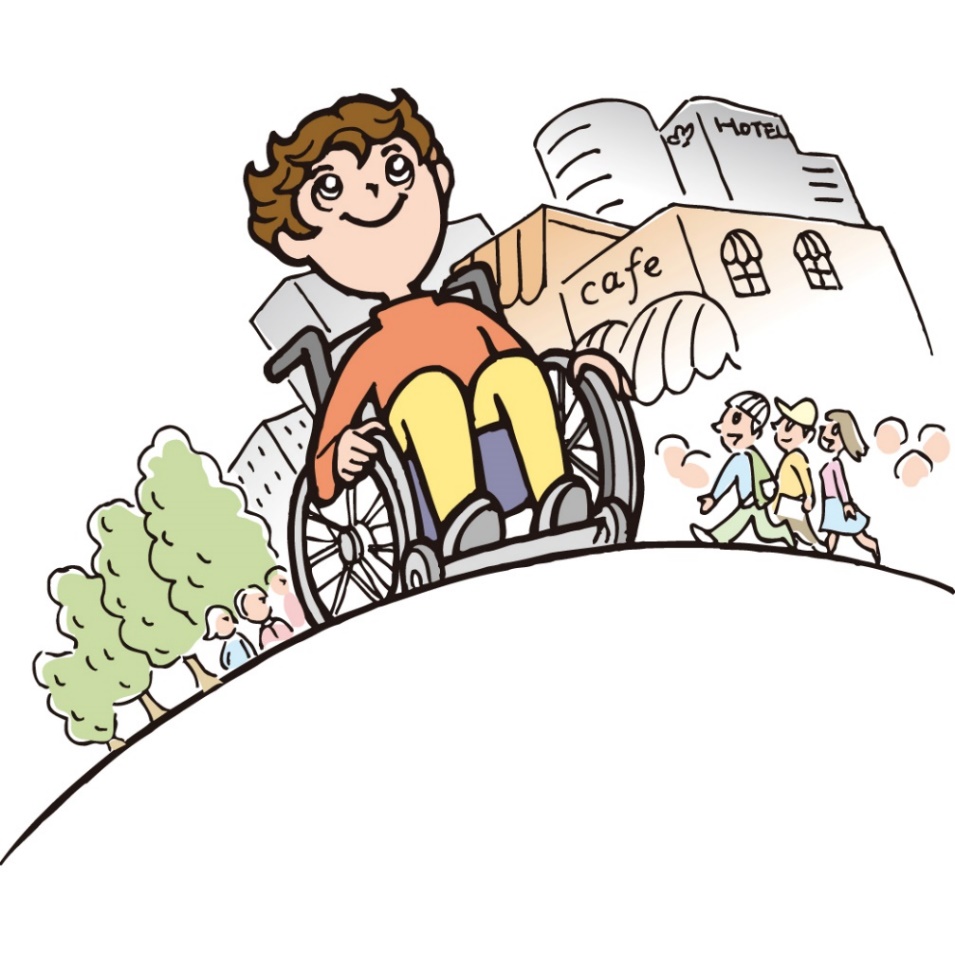 までないができるかも!? みなさまのをちしております。2018　◆　こちらのにの、かでまでごください。（、までいただいてもいません）　ごながありましたら、にまでさい。※がなはでして。がなはください※おいわせ・しみ〒905-0015　4-8-32 1F　/　0980-54-1559　：、、ふりがなについて（　　　　　　　　　　　　　　　　　　　　　　　　　　）・・　　（　　　　　）　　　　　☆、はですか？いす・いす・・なし・（　　　　　　）☆がですか？　　　　はい　・　いいえ☆をしますか？　　　はい　・　いいえ（　　　　　　　　　　　　　　　　　　　　　　　　　　）・・　　（　　　　　）　　　　　☆、はですか？いす・いす・・なし・（　　　　　　）☆がですか？　　　　はい　・　いいえ☆をしますか？　　　はい　・　いいえ（　　　　　　　　　　　　　　　　　　　　　　　　　　）・・　　（　　　　　）　　　　　☆、はですか？いす・いす・・なし・（　　　　　　）☆がですか？　　　　はい　・　いいえ☆をしますか？　　　はい　・　いいえ（ななど）